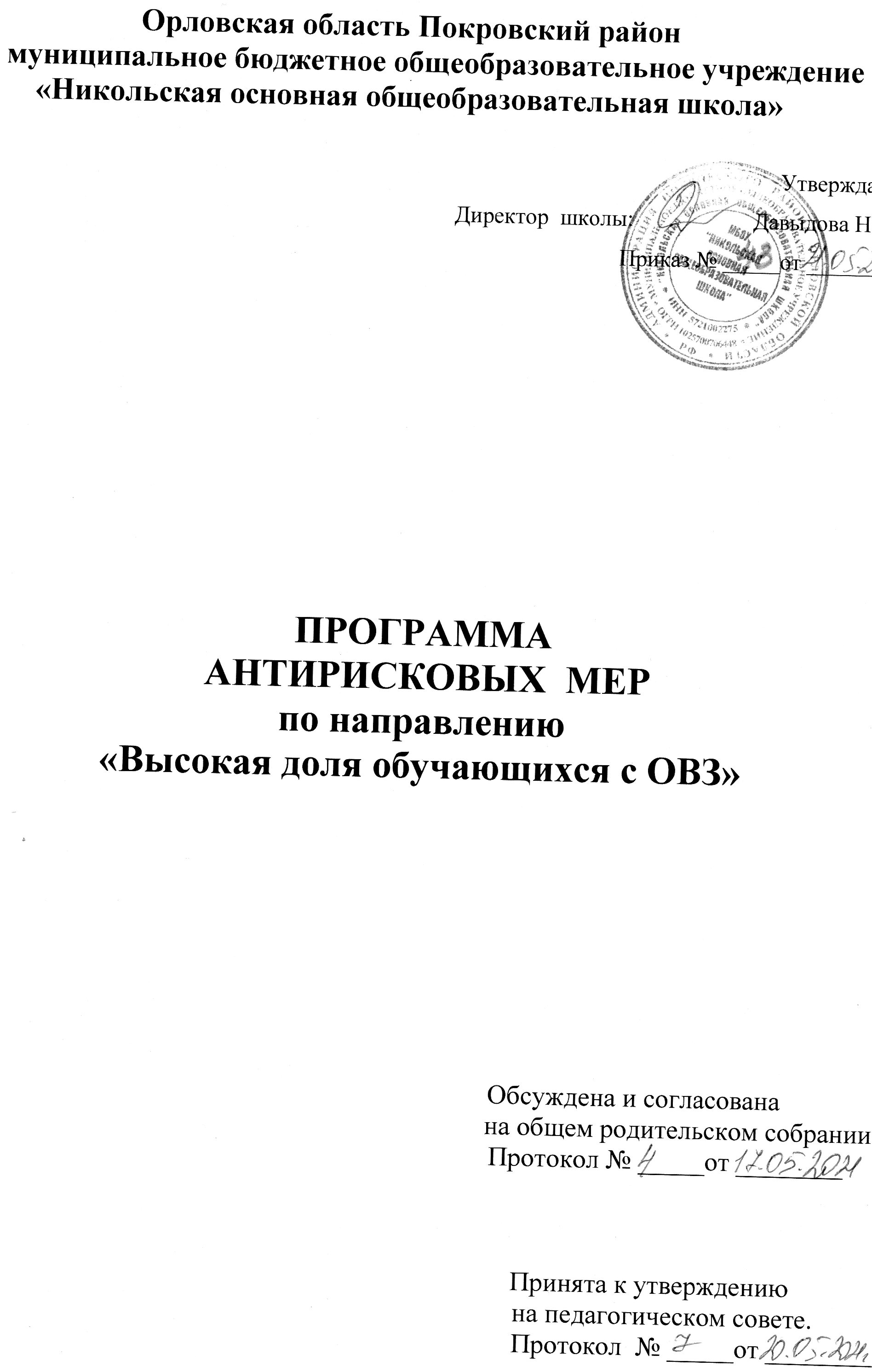                                                        СодержаниеНаименование Программы.Цель и задачи реализации Программы.Целевые показатели.Методы сбора и обработки информации.Сроки реализации программы.Меры / мероприятия по достижению цели и задач.Ожидаемые конечные результаты реализации Программы.Исполнители.Приложение. «Дорожная карта» реализации программы антирисковых мер по направлению «Высокая доля обучающихся с ОВЗ» Основание для разработки Программы      В соответствии с п.1.ч.5 статьи 5 Федерального закона «Об образовании в Российской Федерации» №273-ФЗ от 29 декабря 2012 года для получения без дискриминации качественного образования лицами с ограниченными возможностями здоровья и детьми-инвалидами, создаются: - необходимые условия для коррекции нарушений развития и социальной адаптации, оказания ранней коррекционной помощи на основе специальных педагогических подходов и наиболее подходящих для этих лиц языков, методов и способов общения; - условия, в максимальной степени способствующие получению образования определенного уровня и определенной направленности, а также социальному развитию этих лиц, в том числе посредством организации инклюзивного образования лиц с ограниченными возможностями здоровья.  Характеристика контингента обучающихся с ОВЗ 		В школе обучаются дети с ограниченными возможностями здоровья:  - дети-инвалиды, которые обучаются по адаптированной общеобразовательной программе и индивидуальному учебному плану на дому;- обучающиеся, которым рекомендовано обучение по адаптированной общеобразовательной программе основного  общего образования.	Большая часть из них – это дети с ЗПР, преимущественно с нормальным интеллектом, у которых отсутствует мотивация к учению, либо имеется отставание в овладении школьными навыками (чтения, письма, счета).	Отсутствие концентрации и быстрое рассеивание внимания приводят к тому, что им трудно или невозможно функционировать в большой группе и самостоятельно выполнять задания. Кроме того, излишняя подвижность и эмоциональные проблемы являются причинами того, что эти дети, несмотря на их возможности, не достигают в школе желаемых результатов.	Обучающемуся с ЗПР необходим хорошо структурированный материал. Для детей с ЗПР важно обучение без принуждения, основанное на интересе, успехе, доверии, рефлексии изученного. Важно, чтобы школьники через выполнение доступных по темпу и характеру, личностно ориентированных заданий поверили в свои возможности, испытали чувство успеха, которое должно стать сильнейшим мотивом, вызывающим желание учиться.Кадровое  и материально-техническое обеспечение образовательного процесса обучающихся с ОВЗ	Образовательное учреждение укомплектовано преподавателями согласно штатному расписанию. Вакансий нет. Школа укомплектована кадрами. Образовательный ценз педагогов школы можно считать удовлетворительным.	Работа по повышению квалификации и переподготовки педагогов ведется в соответствии с перспективным и годовым планом работы. Администрация школы, учителя, педагог-дефектолог прошли дистанционное и очное обучение по программе «Инклюзивное образование детей с ОВЗ в соответствии с требованиями ФГОС в ОО». Таким образом, анализ кадрового состава позволяет сделать вывод о том, что уровень знаний педагогов в области психологических и физиологических особенностей детей с ОВЗ позволяет работать с данной категорией обучающихся. 	В школе создана атмосфера эмоционального комфорта, формирования взаимоотношений в духе сотрудничества и принятия особенностей каждого, формирования у детей позитивной, социально-направленной учебной мотивации. Педагоги применяют современные технологии, методы, приемы, формы организации учебной работы, адекватные возможностям и потребностям обучающихся, а также адаптируют содержание учебного материала, необходимого и достаточного для освоения ребенком с ОВЗ. Важным компонентом работы педагогического коллектива является создание условий для адаптации детей с ограниченными возможностями здоровья в группе сверстников, школьном сообществе, организация уроков, внеучебных и внеклассных мероприятий с использованием интерактивных форм деятельности детей, организация внеклассной работы, направленной на раскрытие творческого потенциала каждого ребенка, реализацию его потребности в самовыражении, участии в жизни класса, школы, а также использование адекватных возможностям детей способов оценки их учебных достижений, продуктов учебной и внеучебной деятельности.Материально-техническое обеспечение образовательных отношений Условия для организации образовательного процесса. МБОУ «Никольская ООШ»:Одноэтажное здание школы  Количество учебных кабинетов:11   площадь – 475  кв.мФактическая численность обучающихся в течение года:МБОУ «Никольская ООШ»: обучающихся - 25, Наличие библиотеки:  имеется, Наличие спортивной комнаты:                 -  25  кв.м, Наличие спортивной площадкиСпортивная площадка – 500 кв.м. Наличие актового залаАктовый зал – нет. Наличие помещений для кружковой работыИмеется спортивная площадка, учебные кабинеты, зимний сад Наличие столовой:  МБОУ «Никольская ООШ»: площадь  -  45 кв.м, посадочных мест  - 30.Технические средства обеспечения образовательного процесса Компьютерный класс, Имеется спортивное оборудование.	Материально-техническое и информационное оснащение образовательных отношений обеспечивает возможность:получения информации различными способами (поиск информации в сети Интернет, работа в библиотеке);физического развития, участия в спортивных соревнованиях и играх;планирования учебного процесса, фиксирования его реализации в целом и отдельных этапов (выступлений, дискусси);размещения своих материалов и работ в информационной среде образовательного учреждения;проведения массовых мероприятий, собраний, представлений; организации отдыха и питания;контролируемый доступ участников образовательного процесса к информационным образовательным ресурсам в сети Интернет (ограничение доступа к информации, несовместимой с задачами духовно-нравственного развития и воспитания обучающихся);взаимодействие образовательного учреждения с органами, осуществляющими управление в сфере образования и с другими образовательными учреждениями, организациями.	Участники образовательных отношений компетентны в решении учебно- познавательных и профессиональных задач с применением информационно- коммуникационных технологий (ИКТ). Функционирование информационной образовательной среды обеспечивается средствами ИКТ и квалификацией работников ее использующих и поддерживающих. Условия для развития индивидуальных способностей школьниковРаботая в данном направлении, мы определили для себя следующие задачи: изучение особенностей индивидуального развития обучающихся; организация творческой, научно-исследовательской деятельности школьников;реализация творческого потенциала обучающихся в урочной и внеурочной деятельности. 	Традиционными в школе стали мероприятия, проводимые с целью обеспечения условий для выявления и развития способностей одаренных учащихся. 	Приложение«Дорожная карта» реализации Программы антирисковых мерпо направлению  «Высокая доля обучающихся с ОВЗ»Наименование программы Антирисковые меры по направлению «Высокая доля обучающихся с ОВЗ»Цель  программыСоздание условий организации образовательной деятельности для детей с ОВЗ в соответствии с требованиями законодательства и оказание помощи детям данной категории в освоении образовательных программ, программы воспитания в условиях инклюзивногообразования.Задачи реализации программы1) Написание АООП программ по предметам, построение траекторий индивидуального развития; 2) Использование опыта социальных партнеров по использованию инновационных педагогических технологий по работе с учащимися ОВЗ (ЗПР, РАС); 3) Вовлечение обучающихся с ОВЗ в социально- значимую деятельность; 4) Развитие инфраструктуры школы в соответствии с возможностью инклюзии учащихся с ОВЗ в образовательный процесс. 5) Реализация		комплексного,		индивидуально ориентированного, психолого - педагогического сопровождения в условиях образовательного    процесса	с	учётом 	состояния	здоровья	и особенностей		психофизического		развития, соблюдения допустимого уровня нагрузки.Целевые показатели-   Доля детей с ОВЗ, детей – инвалидов, обучающихся по АООП.- Количество обучающихся с ОВЗ, имеющих положительную динамику в освоении ООП – до 100%.-  Количество	обучающихся,	успешно прошедших ГИА на уровне ООО – до 100%.- Доля педагогов, прошедших курсы повышения квалификации по обучению учащихся с ОВЗ - 100%.- Наличие	адаптированных	основных образовательных программ для учащихся с ОВЗ.-Доля родителей, удовлетворенных качеством организации учебной деятельности – 100%Методы сбора и обработки информации1.Тестирование учащихся. 2.Социологические опросы родителей.Анкетирование	учащихся,	учителей, родителей.Собеседование с учащимися, с учителями, с родителями.Изучение	результатов	административных контрольных срезов, НОКО, ВПР.Система мониторинга:- мониторинг успеваемости и сдачи экзаменов;- мониторинг участия обучающихся в конкурсном и олимпиадном движении;Система внутришкольного контроля.Сроки реализации программыэтап (апрель-май 2021) - аналитико- подготовительный: стартовая и проектная диагностика, самоанализ деятельности, разработка Программы антирисковых мер.этап (август- ноябрь 2021) – основной этап: реализация целей и задач Программы антирисковых мер.этап (декабрь 2021 года) – завершающий этап: анализ результатов выполнения Программы антирисковых мер.Меры/мероприятия по достижению цели и задачПеречень мероприятий представлен в «Дорожной   карте»Ожидаемые конечные результаты реализации Программы- Формирование в обществе толерантного отношения к детям с ОВЗ.- Приобретение детьми с ОВЗ коммуникативных навыков, самоорганизации, формирование опыта позитивного взаимодействия с окружающим миром, формирование навыков конструктивного общения – 100%.-Разработка школьной системы комплексной психолого-педагогической помощи детям, а также родителям, испытывающим трудности в воспитании и обучении детей.- Повышение качества профессиональных компетенций педагогов при работе с учащимися с ОВЗ, в том числе в рамках курсов повышения квалификации  - 100%.- Обобщение опыта педагогов школы в области инклюзивного образования на школьном, муниципальном уровнях.-100% сетевое взаимодействие с другими ОО обеспеченность специалистами и педагогами для организации службы  сопровождения детей с ОВЗ.ИсполнителиАдминистрация и педагогический коллектившколы, общественность № п/пПредлагаемые меры преодоления рисковСроки исполненияОтветственныеРезультат	1.По решению (рекомендации ПМПК) и письменному согласию родителей обучающиеся переводятся на обучение по индивидуальному учебному плану АООП.Сентябрь  - ноябрь 2021г Директор ОУЗаключение ПМПК и заявление родителя (законного представителя)2.Организация консультативной психолого-педагогической помощи родителям                      детей, испытывающих трудности в обучении.Май – ноябрь 2021г  Ответственный за медиацию в ОУГрафик консультаций3.Освоение	технологии дистанционного консультирования для обучающихся с ОВЗ и их родителей               (законных представителей)Сентябрь  - ноябрь 2021гДиректор; ответственный по УВР;Ответственный за медиацию в ОУ, классные руководителиПлан проведения4.Сетевое взаимодействие со специалистами базовых школ Покровского района и ПМС-центрами города Орла по осуществлению образовательной деятельности с учащимися ОВЗ и инвалидами.Сентябрь  - декабрь 2021гДиректор; ответственный по УВР;Ответственный за медиацию в ОУ, классные руководителиДоговор о сетевом взаимодействии, График посещений   5.Ведение	мониторинга успешности           вовлечения обучающихся      с	ОВЗ	в социально  значимую деятельность.Сентябрь – ноябрь 2021гОтветственный за организацию  УВРАнкетирование   6.Создание	условий организации образовательной деятельности для детей сОВЗ в соответствии с требованиями законодательства.Май – ноябрь 2021гДиректор  ОУ